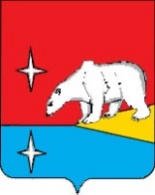 АДМИНИСТРАЦИЯГОРОДСКОГО ОКРУГА ЭГВЕКИНОТП О С Т А Н О В Л Е Н И ЕО внесении изменений в Муниципальную программу «Поддержка жилищно-коммунального хозяйства и энергетики городского округа Эгвекинот на 2016-2021 годы», утвержденную Постановлением Администрации Иультинского муниципального района от 20 ноября 2015 г. № 129-паВ целях уточнения отдельных положений муниципального нормативного правового акта городского округа Эгвекинот, Администрация городского округа ЭгвекинотП О С Т А Н О В Л Я Е Т:Внести в Муниципальную программу «Поддержка жилищно-коммунального хозяйства и энергетики городского округа Эгвекинот на 2016-2021 годы», утвержденную Постановлением Администрации Иультинского муниципального района от                                   20 ноября 2015 г. № 129-па (далее – Муниципальная программа), следующие изменения:В паспорте Муниципальной программы:абзац «Объем финансовых ресурсов Муниципальной программы» изложить в следующей редакции:Раздел V «Ресурсное обеспечение Муниципальной программы» изложить в следующей редакции:«V. Ресурсное обеспечение Муниципальной программыОбщий объем бюджетных ассигнований Муниципальной программы составляет       1 931 667,4 тыс. рублей, из них: средства окружного бюджета – 183 694,3 тыс. рублей, средства местного бюджета – 1 728 019,0 тыс. рублей, средства внебюджетных источников (средства юридических лиц) – 19 954,1 тыс. рублей.».В приложении 1 «Подпрограмма «Поддержка жилищно-коммунального хозяйства» Муниципальной программы «Поддержка жилищно-коммунального хозяйства и энергетики городского округа Эгвекинот на 2016-2021 годы»» (далее – Подпрограмма):в паспорте Подпрограммы:абзац «Объем финансовых ресурсов Подпрограммы» изложить в следующей редакции:раздел V «Ресурсное обеспечение Подпрограммы» изложить в следующей редакции:«V. Ресурсное обеспечение ПодпрограммыОбщий объем бюджетных ассигнований Муниципальной программы составляет 389 059,4 тыс. рублей, в том числе по годам:2016 год – 148 950,0 тыс. рублей;2017 год – 10 184,5 тыс. рублей;2018 год – 10 184,5 тыс. рублей;2019 год – 48 249,6 тыс. рублей;2020 год – 76 525,3 тыс. рублей;2021 год – 94 965,5тыс. рублей;из них:средства окружного бюджета – 183 694,3 тыс. рублей, в том числе по годам:2016 год – 129 699,4 тыс. рублей;2017 год – 0,0 тыс. рублей;2018 год – 0,0 тыс. рублей;2019 год – 0,0 тыс. рублей;2020 год – 23 377,8 тыс. рублей;2021 год – 30 617,1 тыс. рублей;средства местного бюджета- 185 411,0 тыс. рублей, в том числе по годам:2016 год – 15 170,6 тыс. рублей;2017 год – 10 184,5 тыс. рублей;2018 год – 10 184,5 тыс. рублей;2019 год – 48 249,6 тыс. рублей;2020 год – 51 848,7 тыс. рублей;2021 год – 49 773,1 тыс. рублей;средства внебюджетных источников (средства юридических лиц) – 19 954,1 тыс. рублей, в том числе по годам:2016 год – 4 080,0 тыс. рублей;2017 год – 0,0 тыс. рублей;2018 год – 0,0 тыс. рублей;2019 год – 0,0 тыс. рублей;2020 год – 1 298,8 тыс. рублей;2021 год – 14 575,3 тыс. рублей.»;приложение к Подпрограмме изложить в редакции согласно приложению 1 к настоящему постановлению.В приложении 2 «Подпрограмма Субсидирование предприятий жилищно-коммунального хозяйства» Муниципальной программы «Поддержка жилищно-коммунального хозяйства и энергетики городского округа Эгвекинот на 2016-2021 годы»» (далее – Подпрограмма):в паспорте Подпрограммы:абзац «Объем финансовых ресурсов Подпрограммы» изложить в следующей редакции:раздел V «Ресурсное обеспечение Подпрограммы» изложить в следующей редакции:«V. Ресурсное обеспечение ПодпрограммыОбщий объем бюджетных ассигнований Муниципальной программы составляет                  1 541 033,6 тыс. рублей, в том числе по годам:2016 год – 33 723,3 тыс. рублей;2017 год – 45 833,2 тыс. рублей;2018 год – 41 330,5 тыс. рублей;2019 год – 36 253,5 тыс. рублей;2020 год – 929 970,6 тыс. рублей;2021 год – 453 922,5 тыс. рублей;из них:средства окружного бюджета – 0,0 тыс. рублей, в том числе по годам:2016 год – 0,0 тыс. рублей;2017 год – 0,0 тыс. рублей;2018 год – 0,0 тыс. рублей;2019 год – 0,0 тыс. рублей;2020 год – 0,0 тыс. рублей;2021 год – 0,0 тыс. рублей;средства местного бюджета- 1 541 033,6 тыс. рублей, в том числе по годам:2016 год – 33 723,3 тыс. рублей;2017 год – 45 833,2 тыс. рублей;2018 год – 41 330,5 тыс. рублей;2019 год – 36 253,5 тыс. рублей;2020 год – 929 970,6 тыс. рублей;2021 год – 453 922,5 тыс. рублей;средства внебюджетных источников (средства юридических лиц) – 0,0 тыс. рублей, в том числе по годам:2016 год – 0,0 тыс. рублей;2017 год – 0,0 тыс. рублей;2018 год – 0,0 тыс. рублей;2019 год – 0,0 тыс. рублей;2020 год – 0,0 тыс. рублей;2021 год – 0,0 тыс. рублей.»;приложение к Подпрограмме изложить в редакции согласно приложению 2 к настоящему постановлению.Настоящее постановление подлежит обнародованию в местах, определенных Уставом городского округа Эгвекинот, размещению на официальном сайте Администрации городского округа Эгвекинот в информационно-телекоммуникационной сети «Интернет».Настоящее постановление вступает в силу со дня его обнародования.Контроль за исполнением настоящего постановления возложить на Управление промышленной политики Администрации городского округа Эгвекинот (Абакаров А.М.).Глава Администрации                                                                                         Р.В. Коркишко                                                                                                                                                                                                                                           ».Приложение 2к постановлению Администрациигородского округа Эгвекинотот 29 декабря 2021 г. № 650-паПриложениек Подпрограмме «Субсидирование предприятий жилищно-коммунального хозяйства»Муниципальной программы «Поддержка жилищно-коммунального хозяйства и энергетики городского округа Эгвекинот на 2016-2021 годы»от 29 декабря 2021 г.  № 650 - па     п. Эгвекинот«Объем финансовых ресурсов Муниципальной программыОбщий объем бюджетных ассигнований Муниципальной программы составляет 1 931 667,4 тыс. рублей, в том числе по годам:2016 год – 182 673,3 тыс. рублей;2017 год – 56 017,7 тыс. рублей;2018 год – 53 089,4 тыс. рублей;2019 год – 84 503,1 тыс. рублей;2020 год – 1 006 495,9 тыс. рублей;2021 год – 548 888,0 тыс. рублей;из них:средства окружного бюджета – 183 694,3 тыс. рублей, в том числе по годам:2016 год – 129 699,4 тыс. рублей;2017 год – 0,0 тыс. рублей;2018 год – 0,0 тыс. рублей;2019 год – 0,0 тыс. рублей;2020 год – 23 377,8 тыс. рублей;2021 год – 30 617,1 тыс. рублей;средства местного бюджета- 1 728 019,0 тыс. рублей, в том числе по годам:2016 год – 48 893,9 тыс. рублей;2017 год – 56 017,7 тыс. рублей;2018 год – 53 089,4 тыс. рублей;2019 год – 84 503,1 тыс. рублей;2020 год – 981 819,3 тыс. рублей;2021 год – 503 695,6 тыс. рублей;средства внебюджетных источников (средства юридических лиц) – 19 954,1 тыс. рублей, в том числе по годам:2016 год – 4 080,0 тыс. рублей;2017 год – 0,0 тыс. рублей;2018 год – 0,0 тыс. рублей;2019 год – 0,0 тыс. рублей;2020 год – 1 298,8 тыс. рублей;   2021 год – 14 575,3 тыс. рублей.».«Объем финансовых ресурсов ПодпрограммыОбщий объем бюджетных ассигнований Муниципальной программы составляет 389 059,4 тыс. рублей, в том числе по годам:2016 год – 148 950,0 тыс. рублей;2017 год – 10 184,5 тыс. рублей;2018 год – 10 184,5 тыс. рублей;2019 год – 48 249,6 тыс. рублей;2020 год – 76 525,3 тыс. рублей;2021 год – 94 965,5 тыс. рублей;из них:средства окружного бюджета – 183 694,3 тыс. рублей, в том числе по годам:2016 год – 129 699,4 тыс. рублей;2017 год – 0,0 тыс. рублей;2018 год – 0,0 тыс. рублей;2019 год – 0,0 тыс. рублей;2020 год – 23 377,8 тыс. рублей;2021 год – 30 617,1 тыс. рублей;средства местного бюджета- 185 411,0 тыс. рублей, в том числе по годам:2016 год – 15 170,6 тыс. рублей;2017 год – 10 184,5 тыс. рублей;2018 год – 10 184,5 тыс. рублей;2019 год – 48 249,6 тыс. рублей;2020 год – 51 848,7 тыс. рублей;2021 год – 49 773,1 тыс. рублей;средства внебюджетных источников (средства юридических лиц) – 19 954,1 тыс. рублей, в том числе по годам:2016 год – 4 080,0 тыс. рублей;2017 год – 0,0 тыс. рублей;2018 год – 0,0 тыс. рублей;2019 год – 0,0 тыс. рублей;2020 год – 1 298,8 тыс. рублей;2021 год – 14 575,3 тыс. рублей.»;«Объем финансовых ресурсов ПодпрограммыОбщий объем бюджетных ассигнований Муниципальной программы составляет 1 541 033,6 тыс. рублей, в том числе по годам:2016 год – 33 723,3 тыс. рублей;2017 год – 45 833,2 тыс. рублей;2018 год – 41 330,5 тыс. рублей;2019 год – 36 253,5 тыс. рублей;2020 год – 929 970,6 тыс. рублей;2021 год – 453 922,5 тыс. рублей;из них:средства окружного бюджета – 0,0 тыс. рублей, в том числе по годам:2016 год – 0,0 тыс. рублей;2017 год – 0,0 тыс. рублей;2018 год – 0,0 тыс. рублей;2019 год – 0,0 тыс. рублей;2020 год – 0,0 тыс. рублей;2021 год – 0,0 тыс. рублей;средства местного бюджета- 1 541 033,6 тыс. рублей, в том числе по годам:2016 год – 33 723,3 тыс. рублей;2017 год – 45 833,2 тыс. рублей;2018 год – 41 330,5 тыс. рублей;2019 год – 36 253,5 тыс. рублей;2020 год – 929 970,6 тыс. рублей;2021 год – 453 922,5 тыс. рублей;средства внебюджетных источников (средства юридических лиц) – 0,0 тыс. рублей, в том числе по годам:2016 год – 0,0 тыс. рублей;2017 год – 0,0 тыс. рублей;2018 год – 0,0 тыс. рублей;2019 год – 0,0 тыс. рублей;2020 год – 0,0 тыс. рублей;2021 год – 0,0 тыс. рублей.»;                                    Приложение 1к постановлению Администрации городского округа Эгвекинотот 29 декабря 2021 г. № 650-па«Приложениек Подпрограмме «Поддержка жилищно-коммунального хозяйства» Муниципальной программы «Поддержка жилищно-коммунального хозяйства и энергетики городского округа Эгвекинот на 2016-2021 годы»ПЕРЕЧЕНЬПЕРЕЧЕНЬПЕРЕЧЕНЬПЕРЕЧЕНЬПЕРЕЧЕНЬПЕРЕЧЕНЬПЕРЕЧЕНЬПЕРЕЧЕНЬПЕРЕЧЕНЬМЕРОПРИЯТИЙ ПОДПРОГРАММЫ МЕРОПРИЯТИЙ ПОДПРОГРАММЫ МЕРОПРИЯТИЙ ПОДПРОГРАММЫ МЕРОПРИЯТИЙ ПОДПРОГРАММЫ МЕРОПРИЯТИЙ ПОДПРОГРАММЫ МЕРОПРИЯТИЙ ПОДПРОГРАММЫ МЕРОПРИЯТИЙ ПОДПРОГРАММЫ МЕРОПРИЯТИЙ ПОДПРОГРАММЫ МЕРОПРИЯТИЙ ПОДПРОГРАММЫ «Поддержка жилищно-коммунального хозяйства»«Поддержка жилищно-коммунального хозяйства»«Поддержка жилищно-коммунального хозяйства»«Поддержка жилищно-коммунального хозяйства»«Поддержка жилищно-коммунального хозяйства»«Поддержка жилищно-коммунального хозяйства»«Поддержка жилищно-коммунального хозяйства»«Поддержка жилищно-коммунального хозяйства»«Поддержка жилищно-коммунального хозяйства»(наименование подпрограммы)(наименование подпрограммы)(наименование подпрограммы)(наименование подпрограммы)(наименование подпрограммы)(наименование подпрограммы)(наименование подпрограммы)(наименование подпрограммы)(наименование подпрограммы)МУНИЦИПАЛЬНОЙ ПРОГРАММЫМУНИЦИПАЛЬНОЙ ПРОГРАММЫМУНИЦИПАЛЬНОЙ ПРОГРАММЫМУНИЦИПАЛЬНОЙ ПРОГРАММЫМУНИЦИПАЛЬНОЙ ПРОГРАММЫМУНИЦИПАЛЬНОЙ ПРОГРАММЫМУНИЦИПАЛЬНОЙ ПРОГРАММЫМУНИЦИПАЛЬНОЙ ПРОГРАММЫМУНИЦИПАЛЬНОЙ ПРОГРАММЫ«Поддержка жилищно-коммунального хозяйства и энергетики городского округа Эгвекинот на 2016-2021 годы»«Поддержка жилищно-коммунального хозяйства и энергетики городского округа Эгвекинот на 2016-2021 годы»«Поддержка жилищно-коммунального хозяйства и энергетики городского округа Эгвекинот на 2016-2021 годы»«Поддержка жилищно-коммунального хозяйства и энергетики городского округа Эгвекинот на 2016-2021 годы»«Поддержка жилищно-коммунального хозяйства и энергетики городского округа Эгвекинот на 2016-2021 годы»«Поддержка жилищно-коммунального хозяйства и энергетики городского округа Эгвекинот на 2016-2021 годы»«Поддержка жилищно-коммунального хозяйства и энергетики городского округа Эгвекинот на 2016-2021 годы»«Поддержка жилищно-коммунального хозяйства и энергетики городского округа Эгвекинот на 2016-2021 годы»«Поддержка жилищно-коммунального хозяйства и энергетики городского округа Эгвекинот на 2016-2021 годы»(наименование муниципальной программы)(наименование муниципальной программы)(наименование муниципальной программы)(наименование муниципальной программы)(наименование муниципальной программы)(наименование муниципальной программы)(наименование муниципальной программы)(наименование муниципальной программы)(наименование муниципальной программы)№ п/пНаименование направления, раздела, мероприятияПериод реализации мероприятий (годы)Объём финансовых ресурсов, тыс. рублейОбъём финансовых ресурсов, тыс. рублейОбъём финансовых ресурсов, тыс. рублейОбъём финансовых ресурсов, тыс. рублейОтветственный исполнитель, соисполнители, участники№ п/пНаименование направления, раздела, мероприятияПериод реализации мероприятий (годы)Всегов том числе средства:в том числе средства:в том числе средства:Ответственный исполнитель, соисполнители, участники№ п/пНаименование направления, раздела, мероприятияПериод реализации мероприятий (годы)Всегоокружного бюджетаместного бюджетапрочих внебюджетных источниковОтветственный исполнитель, соисполнители, участники123456781Убытки по низкорентабельным баням2016-202168 906,50,068 906,50,0Управление промышленной  политики Администрации городского округа Эгвекинот1Убытки по низкорентабельным баням201610 184,50,010 184,50,0Управление промышленной  политики Администрации городского округа Эгвекинот1Убытки по низкорентабельным баням201710 184,50,010 184,50,0Управление промышленной  политики Администрации городского округа Эгвекинот1Убытки по низкорентабельным баням201810 184,50,010 184,50,0Управление промышленной  политики Администрации городского округа Эгвекинот1Убытки по низкорентабельным баням201912 249,60,012 249,60,0Управление промышленной  политики Администрации городского округа Эгвекинот1Убытки по низкорентабельным баням202012 020,10,012 020,10,0Управление промышленной  политики Администрации городского округа Эгвекинот1Убытки по низкорентабельным баням202114 083,30,014 083,30,0Управление промышленной  политики Администрации городского округа Эгвекинот2Субсидии организациям жилищно-коммунального хозяйства на возмещение разницы в стоимости топлива2016-202126 610,026 343,9266,10,0Управление промышленной  политики Администрации городского округа Эгвекинот2Субсидии организациям жилищно-коммунального хозяйства на возмещение разницы в стоимости топлива201626 610,026 343,9266,10,0Управление промышленной  политики Администрации городского округа Эгвекинот2Субсидии организациям жилищно-коммунального хозяйства на возмещение разницы в стоимости топлива20170,00,00,00,0Управление промышленной  политики Администрации городского округа Эгвекинот2Субсидии организациям жилищно-коммунального хозяйства на возмещение разницы в стоимости топлива20180,00,00,00,0Управление промышленной  политики Администрации городского округа Эгвекинот2Субсидии организациям жилищно-коммунального хозяйства на возмещение разницы в стоимости топлива20190,00,00,00,0Управление промышленной  политики Администрации городского округа Эгвекинот2Субсидии организациям жилищно-коммунального хозяйства на возмещение разницы в стоимости топлива20200,00,00,00,0Управление промышленной  политики Администрации городского округа Эгвекинот2Субсидии организациям жилищно-коммунального хозяйства на возмещение разницы в стоимости топлива20210,00,00,00,0Управление промышленной  политики Администрации городского округа Эгвекинот3Субсидии организациям жилищно-коммунального хозяйства на возмещение части расходов по приобретенной тепловой энергии2016-202138 383,838 000,0383,80,0Управление промышленной  политики Администрации городского округа Эгвекинот3Субсидии организациям жилищно-коммунального хозяйства на возмещение части расходов по приобретенной тепловой энергии201638 383,838 000,0383,80,0Управление промышленной  политики Администрации городского округа Эгвекинот3Субсидии организациям жилищно-коммунального хозяйства на возмещение части расходов по приобретенной тепловой энергии20170,00,00,00,0Управление промышленной  политики Администрации городского округа Эгвекинот3Субсидии организациям жилищно-коммунального хозяйства на возмещение части расходов по приобретенной тепловой энергии20180,00,00,00,0Управление промышленной  политики Администрации городского округа Эгвекинот3Субсидии организациям жилищно-коммунального хозяйства на возмещение части расходов по приобретенной тепловой энергии20190,00,00,00,0Управление промышленной  политики Администрации городского округа Эгвекинот3Субсидии организациям жилищно-коммунального хозяйства на возмещение части расходов по приобретенной тепловой энергии20200,00,00,00,0Управление промышленной  политики Администрации городского округа Эгвекинот3Субсидии организациям жилищно-коммунального хозяйства на возмещение части расходов по приобретенной тепловой энергии20210,00,00,00,0Управление промышленной  политики Администрации городского округа Эгвекинот4Субсидии организациям жилищно-коммунального хозяйства на выполнение ремонтных работ на объектах коммунальной инфраструктуры в рамках подготовки к работе в зимних условиях2016-202127 860,024 000,01 930,01 930,0Управление промышленной  политики Администрации городского округа Эгвекинот4Субсидии организациям жилищно-коммунального хозяйства на выполнение ремонтных работ на объектах коммунальной инфраструктуры в рамках подготовки к работе в зимних условиях201627 860,024 000,01 930,01 930,0Управление промышленной  политики Администрации городского округа Эгвекинот4Субсидии организациям жилищно-коммунального хозяйства на выполнение ремонтных работ на объектах коммунальной инфраструктуры в рамках подготовки к работе в зимних условиях20170,00,00,00,0Управление промышленной  политики Администрации городского округа Эгвекинот4Субсидии организациям жилищно-коммунального хозяйства на выполнение ремонтных работ на объектах коммунальной инфраструктуры в рамках подготовки к работе в зимних условиях20180,00,00,00,0Управление промышленной  политики Администрации городского округа Эгвекинот4Субсидии организациям жилищно-коммунального хозяйства на выполнение ремонтных работ на объектах коммунальной инфраструктуры в рамках подготовки к работе в зимних условиях20190,00,00,00,0Управление промышленной  политики Администрации городского округа Эгвекинот4Субсидии организациям жилищно-коммунального хозяйства на выполнение ремонтных работ на объектах коммунальной инфраструктуры в рамках подготовки к работе в зимних условиях20200,00,00,00,0Управление промышленной  политики Администрации городского округа Эгвекинот4Субсидии организациям жилищно-коммунального хозяйства на выполнение ремонтных работ на объектах коммунальной инфраструктуры в рамках подготовки к работе в зимних условиях20210,00,00,00,0Управление промышленной  политики Администрации городского округа Эгвекинот5Субсидии организациям жилищно-коммунального хозяйства на укрепление и оснащение материально-технической базы2016-202120 300,016 000,02 150,02 150,0Управление промышленной  политики Администрации городского округа Эгвекинот5Субсидии организациям жилищно-коммунального хозяйства на укрепление и оснащение материально-технической базы201620 300,016 000,02 150,02 150,0Управление промышленной  политики Администрации городского округа Эгвекинот5Субсидии организациям жилищно-коммунального хозяйства на укрепление и оснащение материально-технической базы20170,00,00,00,0Управление промышленной  политики Администрации городского округа Эгвекинот5Субсидии организациям жилищно-коммунального хозяйства на укрепление и оснащение материально-технической базы20180,00,00,00,0Управление промышленной  политики Администрации городского округа Эгвекинот5Субсидии организациям жилищно-коммунального хозяйства на укрепление и оснащение материально-технической базы20190,00,00,00,0Управление промышленной  политики Администрации городского округа Эгвекинот5Субсидии организациям жилищно-коммунального хозяйства на укрепление и оснащение материально-технической базы20200,00,00,00,0Управление промышленной  политики Администрации городского округа Эгвекинот5Субсидии организациям жилищно-коммунального хозяйства на укрепление и оснащение материально-технической базы20210,00,00,00,0Управление промышленной  политики Администрации городского округа Эгвекинот6Субсидии организациям жилищно-коммунального хозяйства на возмещение части расходов по приобретенной электрической энергии2016-202125 611,725 355,5256,20,0Управление промышленной  политики Администрации городского округа Эгвекинот6Субсидии организациям жилищно-коммунального хозяйства на возмещение части расходов по приобретенной электрической энергии201625 611,725 355,5256,20,0Управление промышленной  политики Администрации городского округа Эгвекинот6Субсидии организациям жилищно-коммунального хозяйства на возмещение части расходов по приобретенной электрической энергии20170,00,00,00,0Управление промышленной  политики Администрации городского округа Эгвекинот6Субсидии организациям жилищно-коммунального хозяйства на возмещение части расходов по приобретенной электрической энергии20180,00,00,00,0Управление промышленной  политики Администрации городского округа Эгвекинот6Субсидии организациям жилищно-коммунального хозяйства на возмещение части расходов по приобретенной электрической энергии20190,00,00,00,0Управление промышленной  политики Администрации городского округа Эгвекинот6Субсидии организациям жилищно-коммунального хозяйства на возмещение части расходов по приобретенной электрической энергии20200,00,00,00,0Управление промышленной  политики Администрации городского округа Эгвекинот6Субсидии организациям жилищно-коммунального хозяйства на возмещение части расходов по приобретенной электрической энергии20210,00,00,00,0Управление промышленной  политики Администрации городского округа Эгвекинот7Субсидии на возмещение недополученных доходов, связанных с предоставлением населению услуги по нецентрализованному водоотведению по тарифам, не обеспечивающим возмещение издержек2016-2021110 188,80,0110 188,80,0Управление промышленной  политики Администрации городского округа Эгвекинот7Субсидии на возмещение недополученных доходов, связанных с предоставлением населению услуги по нецентрализованному водоотведению по тарифам, не обеспечивающим возмещение издержек20160,00,00,00,0Управление промышленной  политики Администрации городского округа Эгвекинот7Субсидии на возмещение недополученных доходов, связанных с предоставлением населению услуги по нецентрализованному водоотведению по тарифам, не обеспечивающим возмещение издержек20170,00,00,00,0Управление промышленной  политики Администрации городского округа Эгвекинот7Субсидии на возмещение недополученных доходов, связанных с предоставлением населению услуги по нецентрализованному водоотведению по тарифам, не обеспечивающим возмещение издержек20180,00,00,00,0Управление промышленной  политики Администрации городского округа Эгвекинот7Субсидии на возмещение недополученных доходов, связанных с предоставлением населению услуги по нецентрализованному водоотведению по тарифам, не обеспечивающим возмещение издержек201936 000,00,036 000,00,0Управление промышленной  политики Администрации городского округа Эгвекинот7Субсидии на возмещение недополученных доходов, связанных с предоставлением населению услуги по нецентрализованному водоотведению по тарифам, не обеспечивающим возмещение издержек202038 529,80,038 529,80,0Управление промышленной  политики Администрации городского округа Эгвекинот7Субсидии на возмещение недополученных доходов, связанных с предоставлением населению услуги по нецентрализованному водоотведению по тарифам, не обеспечивающим возмещение издержек202135 659,00,035 659,00,0Управление промышленной  политики Администрации городского округа Эгвекинот8Исполнение полномочий органов местного самоуправления в сфере водоснабжения и водоотведения2016-202136 603,233 994,91 309,51 298,8Управление промышленной  политики Администрации городского округа Эгвекинот8Исполнение полномочий органов местного самоуправления в сфере водоснабжения и водоотведения20160,00,00,00,0Управление промышленной  политики Администрации городского округа Эгвекинот8Исполнение полномочий органов местного самоуправления в сфере водоснабжения и водоотведения20170,00,00,00,0Управление промышленной  политики Администрации городского округа Эгвекинот8Исполнение полномочий органов местного самоуправления в сфере водоснабжения и водоотведения20180,00,00,00,0Управление промышленной  политики Администрации городского округа Эгвекинот8Исполнение полномочий органов местного самоуправления в сфере водоснабжения и водоотведения20190,00,00,00,0Управление промышленной  политики Администрации городского округа Эгвекинот8Исполнение полномочий органов местного самоуправления в сфере водоснабжения и водоотведения202025 975,423 377,81 298,81 298,8Управление промышленной  политики Администрации городского округа Эгвекинот8Исполнение полномочий органов местного самоуправления в сфере водоснабжения и водоотведения202110 627,810 617,110,70,0Управление промышленной  политики Администрации городского округа Эгвекинот9Субсидии организациям жилищно-коммунального хозяйства на частичную компенсацию затрат по уплате лизинговых платежей по договорам финансовой аренды (лизинга) техники и оборудования2016-202134 595,420 000,020,114 575,3Управление промышленной  политики Администрации городского округа Эгвекинот9Субсидии организациям жилищно-коммунального хозяйства на частичную компенсацию затрат по уплате лизинговых платежей по договорам финансовой аренды (лизинга) техники и оборудования20160,00,00,00,0Управление промышленной  политики Администрации городского округа Эгвекинот9Субсидии организациям жилищно-коммунального хозяйства на частичную компенсацию затрат по уплате лизинговых платежей по договорам финансовой аренды (лизинга) техники и оборудования20170,00,00,00,0Управление промышленной  политики Администрации городского округа Эгвекинот9Субсидии организациям жилищно-коммунального хозяйства на частичную компенсацию затрат по уплате лизинговых платежей по договорам финансовой аренды (лизинга) техники и оборудования20180,00,00,00,0Управление промышленной  политики Администрации городского округа Эгвекинот9Субсидии организациям жилищно-коммунального хозяйства на частичную компенсацию затрат по уплате лизинговых платежей по договорам финансовой аренды (лизинга) техники и оборудования20190,00,00,00,0Управление промышленной  политики Администрации городского округа Эгвекинот9Субсидии организациям жилищно-коммунального хозяйства на частичную компенсацию затрат по уплате лизинговых платежей по договорам финансовой аренды (лизинга) техники и оборудования20200,00,00,00,0Управление промышленной  политики Администрации городского округа Эгвекинот9Субсидии организациям жилищно-коммунального хозяйства на частичную компенсацию затрат по уплате лизинговых платежей по договорам финансовой аренды (лизинга) техники и оборудования202134 595,420 000,020,114 575,3Управление промышленной  политики Администрации городского округа ЭгвекинотВсего по ПодпрограммеВсего по Подпрограмме2016-2021389 059,4183 694,3185 411,019 954,1Всего по ПодпрограммеВсего по Подпрограмме2016148 950,0129 699,415 170,64 080,0Всего по ПодпрограммеВсего по Подпрограмме201710 184,50,010 184,50,0Всего по ПодпрограммеВсего по Подпрограмме201810 184,50,010 184,50,0Всего по ПодпрограммеВсего по Подпрограмме201948 249,60,048 249,60,0Всего по ПодпрограммеВсего по Подпрограмме202076 525,323 377,851 848,71 298,8Всего по ПодпрограммеВсего по Подпрограмме202194 965,530 617,149 773,114 575,3ПЕРЕЧЕНЬПЕРЕЧЕНЬПЕРЕЧЕНЬПЕРЕЧЕНЬПЕРЕЧЕНЬПЕРЕЧЕНЬПЕРЕЧЕНЬПЕРЕЧЕНЬМЕРОПРИЯТИЙ ПОДПРОГРАММЫ МЕРОПРИЯТИЙ ПОДПРОГРАММЫ МЕРОПРИЯТИЙ ПОДПРОГРАММЫ МЕРОПРИЯТИЙ ПОДПРОГРАММЫ МЕРОПРИЯТИЙ ПОДПРОГРАММЫ МЕРОПРИЯТИЙ ПОДПРОГРАММЫ МЕРОПРИЯТИЙ ПОДПРОГРАММЫ МЕРОПРИЯТИЙ ПОДПРОГРАММЫ «Субсидирование предприятий жилищно-коммунального хозяйства»«Субсидирование предприятий жилищно-коммунального хозяйства»«Субсидирование предприятий жилищно-коммунального хозяйства»«Субсидирование предприятий жилищно-коммунального хозяйства»«Субсидирование предприятий жилищно-коммунального хозяйства»«Субсидирование предприятий жилищно-коммунального хозяйства»«Субсидирование предприятий жилищно-коммунального хозяйства»«Субсидирование предприятий жилищно-коммунального хозяйства»(наименование подпрограммы)(наименование подпрограммы)(наименование подпрограммы)(наименование подпрограммы)(наименование подпрограммы)(наименование подпрограммы)(наименование подпрограммы)(наименование подпрограммы)МУНИЦИПАЛЬНОЙ ПРОГРАММЫМУНИЦИПАЛЬНОЙ ПРОГРАММЫМУНИЦИПАЛЬНОЙ ПРОГРАММЫМУНИЦИПАЛЬНОЙ ПРОГРАММЫМУНИЦИПАЛЬНОЙ ПРОГРАММЫМУНИЦИПАЛЬНОЙ ПРОГРАММЫМУНИЦИПАЛЬНОЙ ПРОГРАММЫМУНИЦИПАЛЬНОЙ ПРОГРАММЫ«Поддержка жилищно-коммунального хозяйства и энергетики городского округа Эгвекинот на 2016-2021 годы»«Поддержка жилищно-коммунального хозяйства и энергетики городского округа Эгвекинот на 2016-2021 годы»«Поддержка жилищно-коммунального хозяйства и энергетики городского округа Эгвекинот на 2016-2021 годы»«Поддержка жилищно-коммунального хозяйства и энергетики городского округа Эгвекинот на 2016-2021 годы»«Поддержка жилищно-коммунального хозяйства и энергетики городского округа Эгвекинот на 2016-2021 годы»«Поддержка жилищно-коммунального хозяйства и энергетики городского округа Эгвекинот на 2016-2021 годы»«Поддержка жилищно-коммунального хозяйства и энергетики городского округа Эгвекинот на 2016-2021 годы»«Поддержка жилищно-коммунального хозяйства и энергетики городского округа Эгвекинот на 2016-2021 годы»(наименование муниципальной программы)(наименование муниципальной программы)(наименование муниципальной программы)(наименование муниципальной программы)(наименование муниципальной программы)(наименование муниципальной программы)(наименование муниципальной программы)(наименование муниципальной программы)№ п/пНаименование направления, раздела, мероприятияПериод реализации мероприятий (годы)Объём финансовых ресурсов, тыс. рублейОбъём финансовых ресурсов, тыс. рублейОбъём финансовых ресурсов, тыс. рублейОбъём финансовых ресурсов, тыс. рублейОтветственный исполнитель, соисполнители, участники№ п/пНаименование направления, раздела, мероприятияПериод реализации мероприятий (годы)Всегов том числе средства:в том числе средства:в том числе средства:Ответственный исполнитель, соисполнители, участники№ п/пНаименование направления, раздела, мероприятияПериод реализации мероприятий (годы)Всегоокружного бюджетаместного бюджетапрочих внебюджетных источниковОтветственный исполнитель, соисполнители, участники123456781Субсидирование предприятий жилищно-коммунального хозяйства2016-20211 516 786,60,01 516 786,60,0Управление промышленной политики Администрации городского округа Эгвекинот1Субсидирование предприятий жилищно-коммунального хозяйства201630 003,50,030 003,50,0Управление промышленной политики Администрации городского округа Эгвекинот1Субсидирование предприятий жилищно-коммунального хозяйства201742 086,10,042 086,10,0Управление промышленной политики Администрации городского округа Эгвекинот1Субсидирование предприятий жилищно-коммунального хозяйства201837 119,50,037 119,50,0Управление промышленной политики Администрации городского округа Эгвекинот1Субсидирование предприятий жилищно-коммунального хозяйства201932 736,20,032 736,20,0Управление промышленной политики Администрации городского округа Эгвекинот1Субсидирование предприятий жилищно-коммунального хозяйства2020924 925,30,0924 925,30,0Управление промышленной политики Администрации городского округа Эгвекинот1Субсидирование предприятий жилищно-коммунального хозяйства2021449 916,00,0449 916,00,0Управление промышленной политики Администрации городского округа Эгвекинот2Субсидирование ритуальных услуг2016-202124 247,00,024 247,00,0Управление промышленной политики Администрации городского округа Эгвекинот2Субсидирование ритуальных услуг20163 719,80,03 719,80,0Управление промышленной политики Администрации городского округа Эгвекинот2Субсидирование ритуальных услуг20173 747,10,03 747,10,0Управление промышленной политики Администрации городского округа Эгвекинот2Субсидирование ритуальных услуг20184 211,00,04 211,00,0Управление промышленной политики Администрации городского округа Эгвекинот2Субсидирование ритуальных услуг20193 517,30,03 517,30,0Управление промышленной политики Администрации городского округа Эгвекинот2Субсидирование ритуальных услуг20205 045,30,05 045,30,0Управление промышленной политики Администрации городского округа Эгвекинот2Субсидирование ритуальных услуг20214 006,50,04 006,50,0Управление промышленной политики Администрации городского округа ЭгвекинотВсего по Подпрограмме:Всего по Подпрограмме:2016-20211 541 033,60,01 541 033,60,0Всего по Подпрограмме:Всего по Подпрограмме:201633 723,30,033 723,30,0Всего по Подпрограмме:Всего по Подпрограмме:201745 833,20,045 833,20,0Всего по Подпрограмме:Всего по Подпрограмме:201841 330,50,041 330,50,0Всего по Подпрограмме:Всего по Подпрограмме:201936 253,50,036 253,50,0Всего по Подпрограмме:Всего по Подпрограмме:2020929 970,60,0929 970,60,0Всего по Подпрограмме:Всего по Подпрограмме:2021453 922,50,0453 922,50,0